                           BachelorPrint.de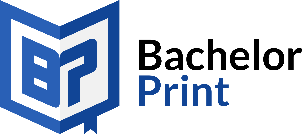 Das Business Model Canvas
Jetzt vom BachelorPrint Full-Service profitieren:Schlüsselpartner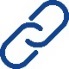 (Key Partners)
Schlüsselaktivitäten 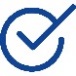 (Key Activities)	Wertangebote 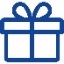 (Value Proposition)Wertangebote (Value Proposition)Kundenbeziehungen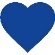 (Customer Relationships)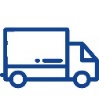 Kundensegmente 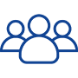  (Customer Segments) Schlüsselpartner(Key Partners)
Schlüsselressourcen 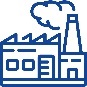 (Key Resources)Wertangebote (Value Proposition)Wertangebote (Value Proposition)Kanäle (Channels)Kundensegmente  (Customer Segments) Kostenstruktur (Cost Structure)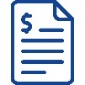 Kostenstruktur (Cost Structure)Kostenstruktur (Cost Structure)Einnahmequellen (Revenue Streams)
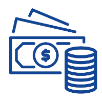 Einnahmequellen (Revenue Streams)
Einnahmequellen (Revenue Streams)
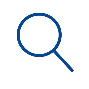 Sicherer Plagiat-Check 
In 30 Minuten.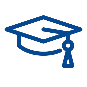 Profi-Lektorat 
Ab 48 Stunden.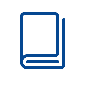 Drucken. Binden. Prägen.In 24 Stunden.